Об утверждении квалификационных требований к должности руководителя автономного учреждения, муниципального учреждения (предприятия) Цивильского муниципального округа Чувашской РеспубликиВ соответствии с квалификационным справочником должностей руководителей, специалистов и других служащих, утвержденным постановлением Минтруда РФ от 21 августа 1998 г. N 37, руководствуясь Уставом Цивильского муниципального округа, администрация Цивильского муниципального округа Чувашской РеспубликиПОСТАНОВЛЯЕТ:1. Утвердить прилагаемые квалификационные требования к должности руководителя автономного учреждения, муниципального учреждения (предприятия) (далее - руководитель) Цивильского муниципального округа Чувашской Республики.2. Признать утратившим силу:постановление администрации Цивильского района Чувашской Республики 
от 22 апреля 2014 г. N 400 "Об утверждении квалификационных требований 
к должности руководителя автономного учреждения, муниципального учреждения (предприятия) Цивильского района Чувашской Республики".3. Настоящее постановление вступает в силу после его официального опубликования (обнародования).Глава Цивильскогомуниципального округа                                                                                      А.В. ИвановЗаместитель главы администрации-начальник отдела организационно-ревизионной и кадровой работы_______________________ Д.В. Якимов Заведующий сектором правового обеспеченияадминистрации Цивильского муниципального округа______________________ Т.Ю. ПавловаЗаведующий сектором кадровой работыадминистрации Цивильского муниципального округа______________________ С.Ю. БеляевУтверждены
постановлением администрации
Цивильского муниципального округа
от 10 марта 2023 г. N 208Квалификационные требования
к должности руководителя автономного учреждения, муниципального учреждения (предприятия) Цивильского муниципального округа Чувашской РеспубликиДолжностные обязанности руководителя.Руководит в соответствии с действующим законодательством финансово-экономической и хозяйственной деятельностью учреждения (предприятия), неся всю полноту ответственности за последствия принимаемых решений, сохранность и эффективное использование имущества учреждения (предприятия), а также финансово-хозяйственные результаты его деятельности. Организует работу и эффективное взаимодействие всех структурных подразделений, направляет их деятельность на развитие и совершенствование деятельности с учетом социальных приоритетов, повышение эффективности работы учреждения (предприятия).Обеспечивает выполнение учреждением (предприятием) всех обязательств перед федеральным, региональным и местным бюджетами, государственными внебюджетными социальными фондами, поставщиками, заказчиками и кредиторами, включая учреждения банка, а также хозяйственных и трудовых договоров (контрактов) и бизнес-планов.Организует деятельность учреждения (предприятия) на основе использования прогрессивных форм управления и организации труда, научно обоснованных нормативов материальных, финансовых и трудовых затрат, изучения конъюнктуры рынка и передового опыта (отечественного и зарубежного) в целях всемерного повышения уровня и качества услуг и экономного расходования всех видов ресурсов.Принимает меры по обеспечению учреждения (предприятия) квалифицированными кадрами, рациональному использованию и развитию их профессиональных знаний и опыта, созданию безопасных и благоприятных для жизни и здоровья условий труда, соблюдению требований законодательства об охране окружающей среды. Обеспечивает правильное сочетание экономических и административных методов руководства, единоначалия 
и коллегиальности в обсуждении и решении вопросов, материальных и моральных стимулов повышения эффективности деятельности, применение принципа материальной заинтересованности и ответственности каждого работника за порученное ему дело 
и результаты работы всего коллектива, выплату заработной платы в установленные сроки.Совместно с трудовыми коллективами и профсоюзными организациями обеспечивает на основе принципов социального партнерства разработку, заключение и выполнение коллективного договора, соблюдение трудовой дисциплины, способствует развитию трудовой мотивации, инициативы и активности рабочих и служащих учреждения (предприятия).Решает вопросы, касающиеся финансово-экономической и хозяйственной деятельности учреждения (предприятия), в пределах предоставленных ему законодательством прав, поручает ведение отдельных направлений деятельности другим должностным лицам - заместителям директора, руководителям структурных подразделений. Обеспечивает соблюдение законности в деятельности учреждения (предприятия) 
и осуществлении его хозяйственно-экономических связей, использование правовых средств для финансового управления и функционирования в рыночных условиях, укрепления договорной и финансовой дисциплины, регулирования социально-трудовых отношений, обеспечения инвестиционной привлекательности учреждения (предприятия). Защищает имущественные интересы учреждения (предприятия) в суде, арбитраже, органах государственной власти и управления.Должен знать: Конституцию Российской Федерации, федеральные конституционные законы, федеральные законы, указы Президента Российской Федерации, постановления Правительства Российской Федерации, Конституцию Чувашской Республики, законы Чувашской Республики, указы Президента Чувашской Республики, постановления Кабинета Министров Чувашской Республики, иные нормативные правовые акты, решения, принятые на местных референдумах, иные муниципальные правовые акты и служебные документы, регулирующие соответствующую сферу деятельности применительно к исполнению должностных обязанностей; основы организации труда, форм и методов работы 
с применением автоматизированных средств управления; порядок работы со служебной информацией, нормы делового общения; правила и нормы охраны труда и противопожарной безопасности; основы делопроизводства; законодательные и нормативные правовые акты, регламентирующие и финансово-экономическую и финансово-хозяйственную деятельность учреждения (предприятия), постановления федеральных, региональных и местных органов государственной власти и управления, определяющие приоритетные направления развития экономики и соответствующей отрасли; методические и нормативные материалы других органов, касающиеся деятельности учреждения (предприятия); профиль, специализацию 
и особенности структуры учреждения (предприятия); перспективы технического, экономического и социального развития отрасли и учреждения (предприятия); кадровые ресурсы учреждения (предприятия); налоговое и экологическое законодательство; порядок составления и согласования бизнес-планов финансово-экономической деятельности учреждения (предприятия); порядок заключения и исполнения хозяйственных и финансовых договоров; научно-технические достижения и передовой опыт в соответствующей отрасли; управление экономикой и финансами учреждения (предприятия), организацию труда; порядок разработки и заключения отраслевых тарифных соглашений, коллективных договоров и регулирования социально-трудовых отношений; трудовое законодательство; правила и нормы охраны труда.Профессиональные навыки: навыки руководящей работы; организации и обеспечения выполнения задач; оперативного принятия и реализации управленческих решений; подчинения тактических целей стратегическим; инновационного мышления; планирования работы; ведения деловых переговоров; публичного выступления; эффективного планирования рабочего времени; контроля, анализа и прогнозирования последствий принимаемых решений; организации работы по эффективному взаимодействию 
с государственными органами, органами местного самоуправления и организациями; владения приемами межличностных отношений и мотивации подчиненных, стимулирования достижения результатов; владения конструктивной критикой; учета мнения коллег 
и подчиненных; требовательности; подбора и расстановки кадров; пользования современной оргтехникой и программными продуктами; систематического повышения профессиональных знаний; редактирования документации на высоком стилистическом уровне; своевременного выявления и разрешения проблемных ситуаций.Требования к квалификации. Высшее профессиональное образование, соответствующее направлению деятельности (государственное и муниципальное управление, экономическое, юридическое, техническое, культуры и искусства, педагогическое) и стаж работы на руководящих должностях не менее 5 лет.ЧĂВАШ РЕСПУБЛИКИ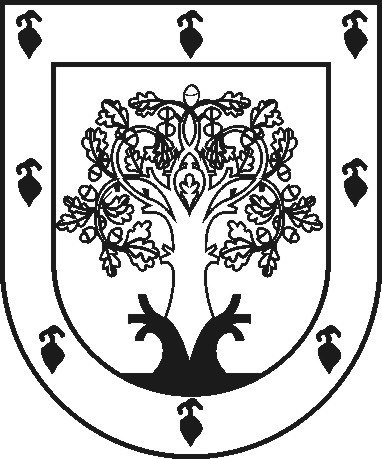 ЧУВАШСКАЯ РЕСПУБЛИКАÇĚРПӲМУНИЦИПАЛЛĂ ОКРУГĔНАДМИНИСТРАЦИЙĚЙЫШĂНУ2023ç. пуш уйӑхĕн 10-мӗшӗ 208 №Çěрпÿ хулиАДМИНИСТРАЦИЯ ЦИВИЛЬСКОГО МУНИЦИПАЛЬНОГО ОКРУГАПОСТАНОВЛЕНИЕ10 марта 2023г. № 208город Цивильск